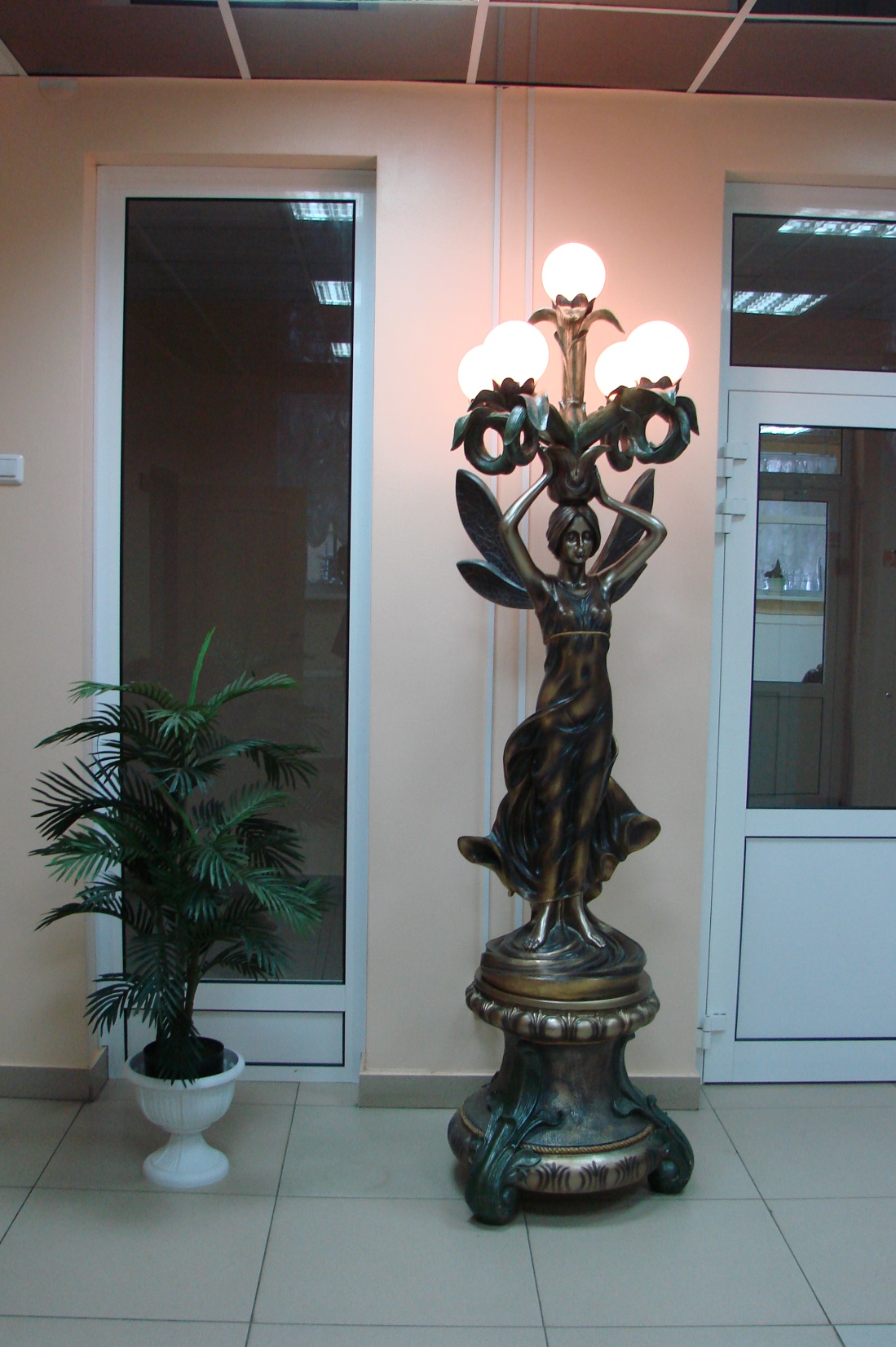 Стационар круглосуточного пребывания больных г. Челябинск, ул. Блюхера, 44График работы круглосуточноГлавный врачТерентьевВладимир Георгиевич225-39-73Прием гражданПонедельник  13.00 — 15.00Заместитель главного врача по медицинской частиГехтЕкатерина Альфредовна225-39-61Среда10.00 — 14.00Заместитель главного врача по клинико-экспертной работеГордиенко Любовь Владимировна225-39-58Вторник10.00 — 14.00Заведующий отделениемКазаковаОльга Валерьевна225-38-52Четверг10.00 — 15.00Старшая медицинская сестраКругловаОльга Николаевна225-39-24Вторник14.00 — 17.00Начальник хозяйственного отделаСенчукЛюдмила Васильевна225-39-64